NAVODILA ZA DELO:Današnjo uro boš spoznaval(a) vreme in podnebje ter preveril(a) svoje znanje o gibanju Zemlje.1. Preberi besedilo v učbeniku na straneh 68-71 (Vreme in Podnebje).                                                 Oglej si tudi pripadajoče slikovno gradivo. Oboje lahko večkrat ponoviš.2. V zvezek napiši naslov VREME IN PODNEBJE (68-71). Nato pod naslov prepiši povzetek snovi, ki ga najdeš na naslednji strani tega Wordovega dokumenta. 3. Reši vaji na strani 30 v delovnem zvezku. (Pri vaji 1 lahko vremensko napoved izrežeš iz časopisa in nalepiš ali pa jo napišeš oziroma narišeš.)________________________________________________________________________________4. Udeleži se Videokonference za 6. a, ki bo v petek, 17. 4. 2020, ob 10.30. Pred vstopom obvezno preberi navodila v dokumentu:Videokonferenca GEO 6. a (PET. 17. 4. 2020). * Če se videokonference ne moreš udeležiti, potem lahko ustno odgovoriš na vprašanja v učbeniku na strani 64 (Ponovitev). Če pri odgovarjanju naletiš na kakšno težavo, mi piši na moj elektronski naslov: martin.stinjek@os-sturje.si  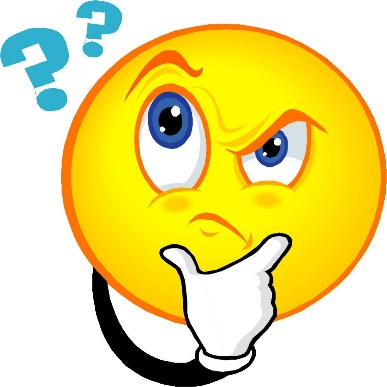 Povzetek snovi:VREME IN PODNEBJE
(68-71)Vreme:Je trenutno stanje v ozračju v določenem kraju (lahko se hitro spreminja).Določajo ga: temperature, padavine, oblačnost, zračni pritisk in vetrovi. Znanost, ki proučuje vreme je meteorologija, oseba pa meteorolog.Pri napovedovanju vremena so nam v pomoč meteorološke postaje (hišice), računalniki in vremenski sateliti.Podnebje:Je povprečno vreme v nekem kraju v daljšem časovnem obdobju (vsaj 30 let).Odvisno je od več dejavnikov: geografske širine, oddaljenosti od morja, nadmorske višine …Vpliva na: gostoto prebivalstva, način gradnje, gospodarstvo, rastlinstvo, živalstvo, način življenja …Podnebne spremembe:Človek s svojim ravnanjem (onesnaževanjem) negativno vpliva na spreminjanje podnebja. Posledice so zaskrbljujoče: segrevanje ozračja (učinek tople grede), taljenje ledu, izginjanje določenih rastlin in živali, ujme ...Klimogram:Je graf, ki pove značilnosti podnebja. Iz njega razberemo količino padavin in temperatur v posameznih mesecih.